АКТобщественной проверкина основании плана работы Общественной палаты г.о. Королев,в рамках проведения системного и комплексного общественного контроля,по обращениям жителейпроведен осмотр дворового пространства по адресу ул. Дворцовый проезд, д.N8/14.Сроки проведения общественного контроля: 21.02.2020 г.Основания для проведения общественной проверки: план работы Общественной палаты г.о. КоролевФорма общественного контроля: общественный мониторингПредмет общественной проверки: благоустройство дворовой территории Состав группы общественного контроля:Члены комиссии «по ЖКХ, капитальному ремонту, контролю за качеством работы управляющих компаний, архитектуре, архитектурному облику городов, благоустройству территорий, дорожному хозяйству и транспорту» Общественной палаты г.о.Королев: Белозерова Маргарита Нурлаяновна – председатель комиссииЯкимова Варвара Владиславовна – член комиссииГруппа общественного контроля в рамках программы "Формирование комфортной городской среды" Общественная палата г.о.Королев провела мониторинг дворового пространства по адресу ул. Дворцовый проезд, д.N8/14.Проверкой установлено: на данном об'екте существует проблема с парковкой , где водителям приходится парковаться на газонной части территории двора, при этом открывать новую полосу для проезда - пешеходный тротуар.Общественная палата рекомендует Администрации города в соответствии с действующим законодательством включить данный объект в состав общественного пространства, подлежащего благоустройству и привести в 2020 году дворовую территорию в нормативное состояние. По данным проверки составлен АКТ.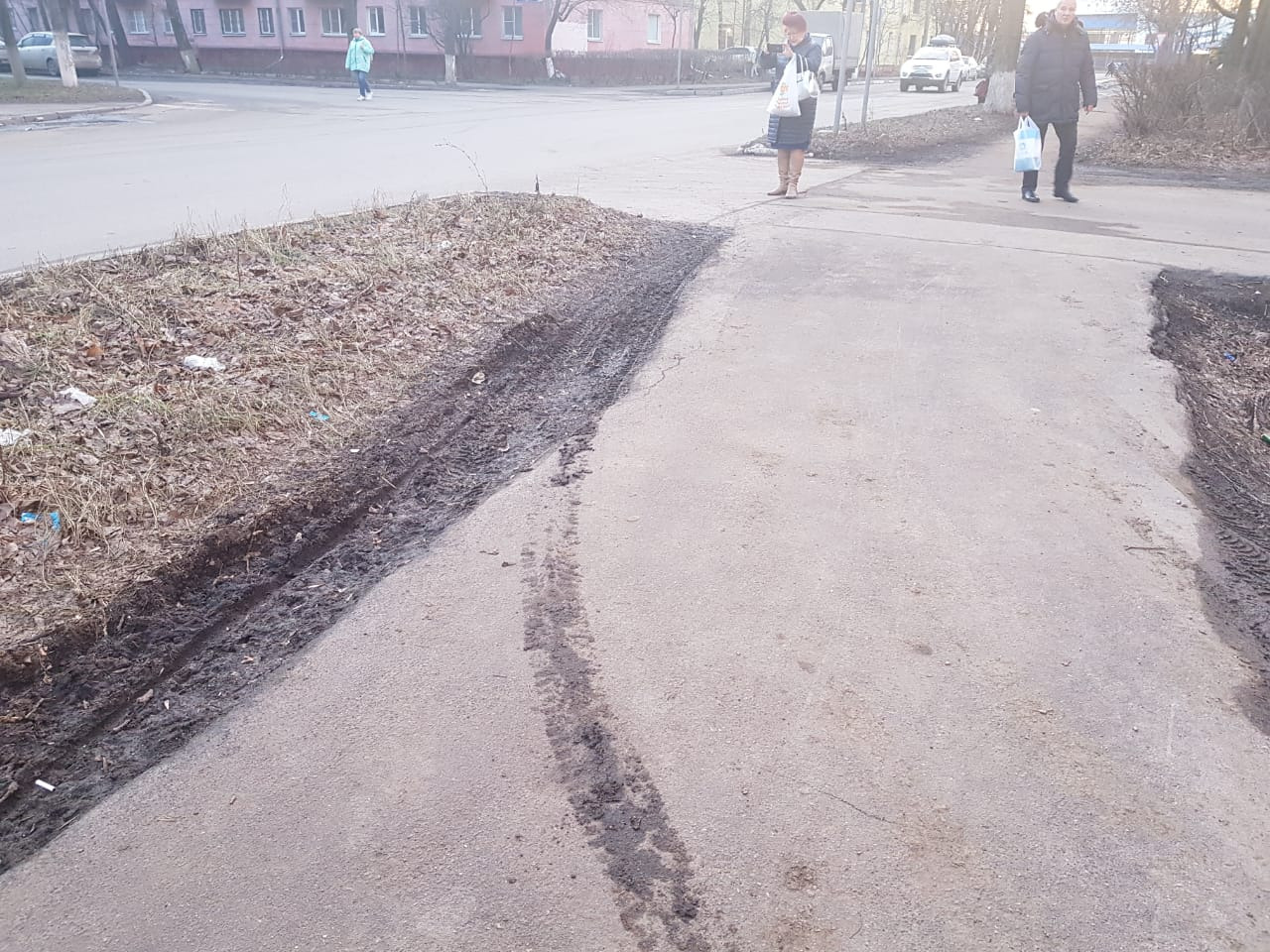 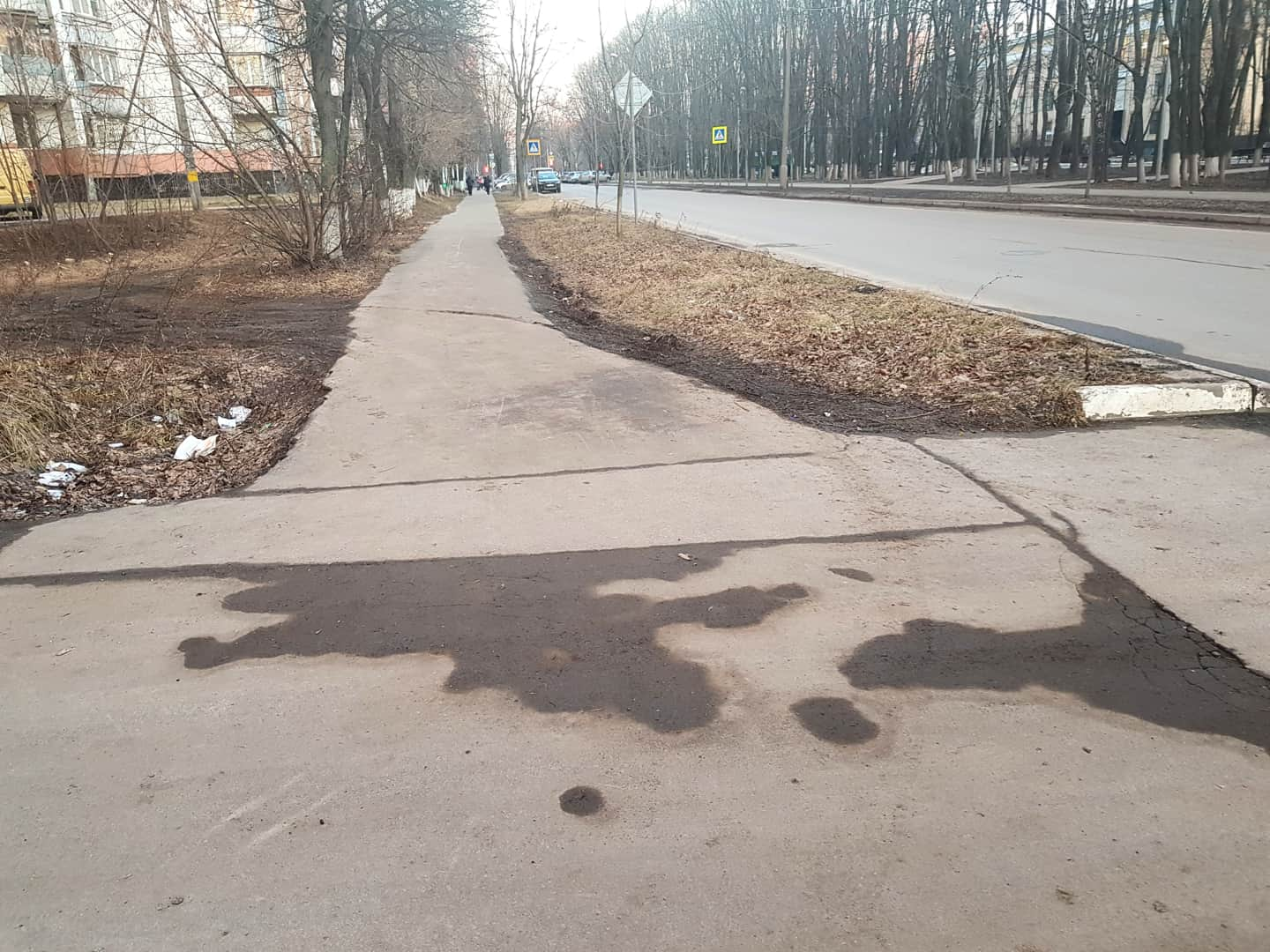 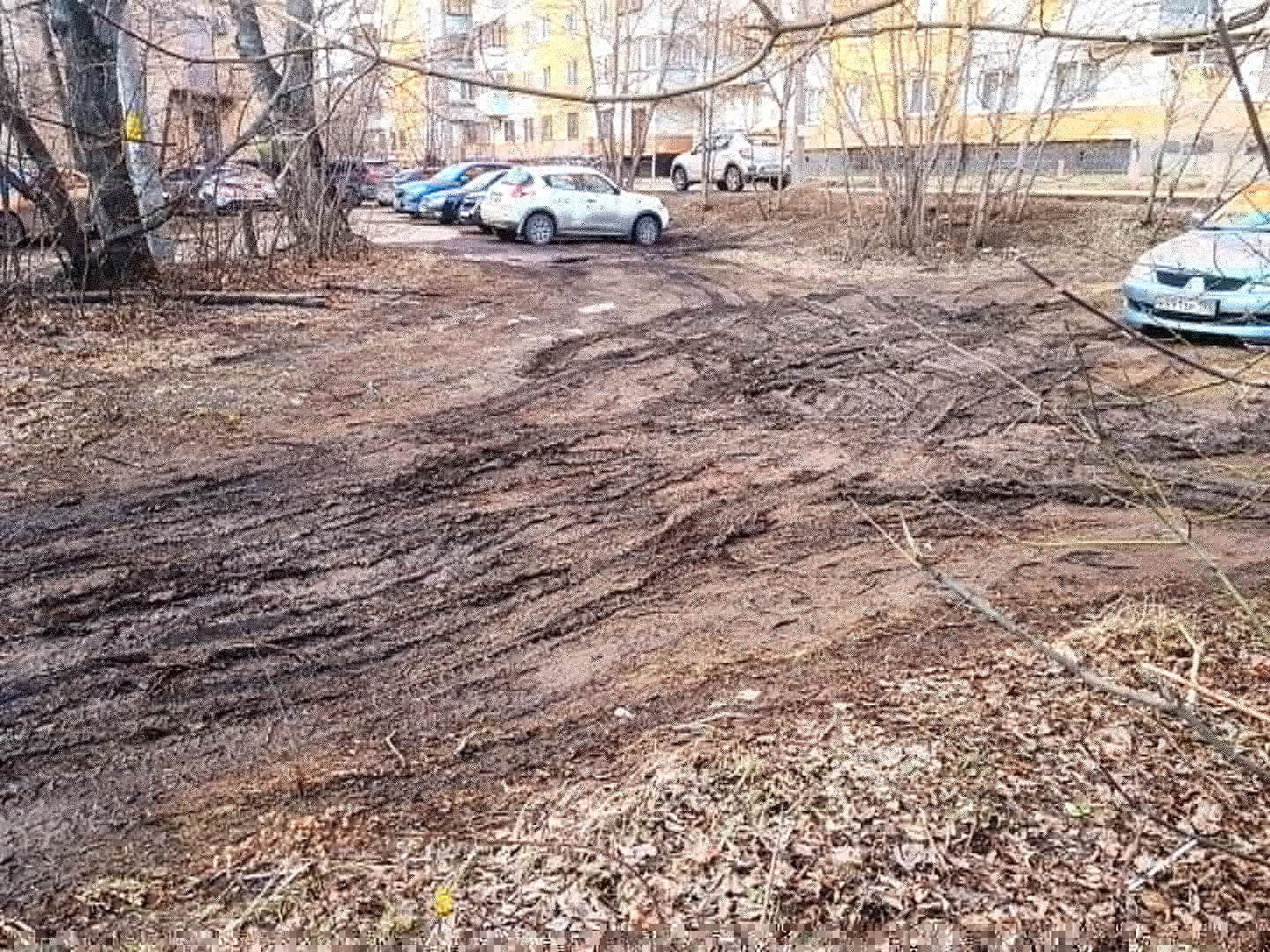 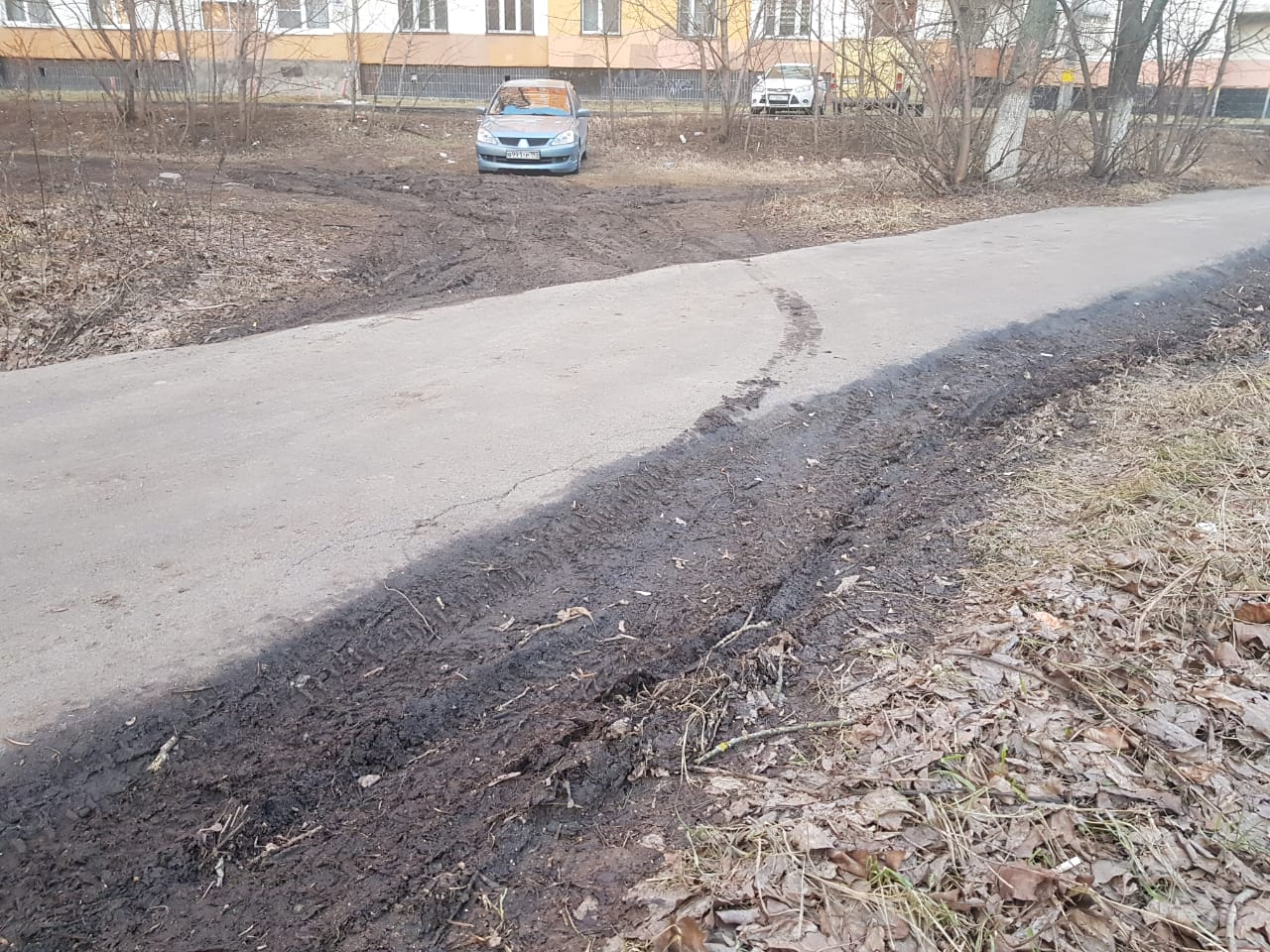 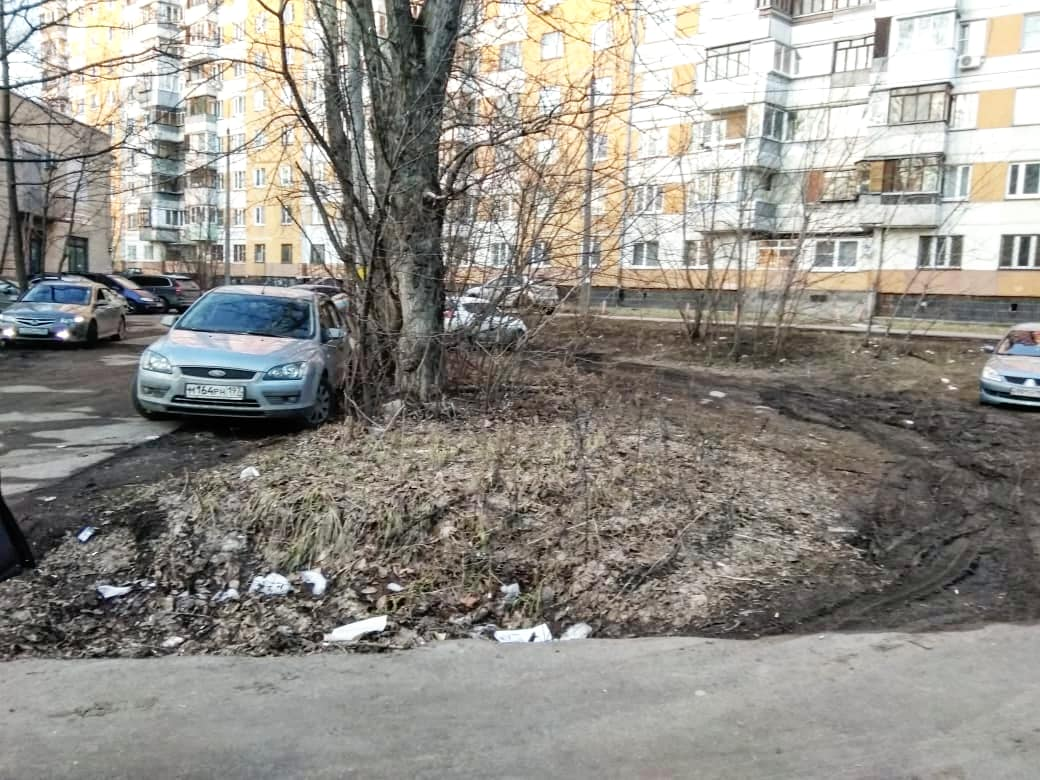 «УТВЕРЖДЕНО»Решением Совета Общественной палаты г.о. Королев Московской областиот 05.03.2020 протокол № 05Председатель комиссии «по ЖКХ, капитальному ремонту, контролю за качеством работы управляющих компаний, архитектуре, архитектурному облику городов, благоустройству территорий, дорожному хозяйству и транспорту» Общественной палаты г.о.Королев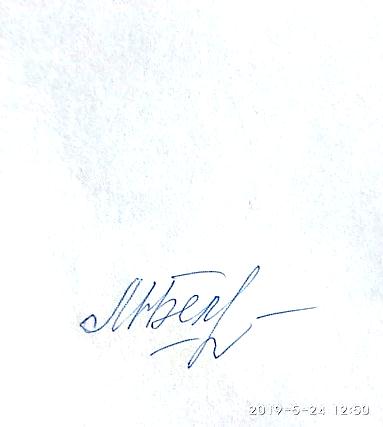 М.Н. Белозерова